Директору ГБОУ№____Адрес: От__________________________________________________________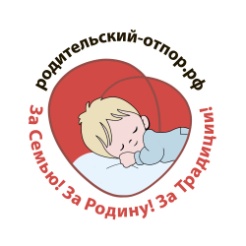 Заявление:

	Я, (ФИО)_______________________________________, запрещаю проводить моему ребенку __________________________________________(ФИО), ученику ________________ класса, термометрию в любой форме, а также любые другие виды медицинского вмешательства включая экспресс-тест на антиген SARS-CoV-2 методом иммунохроматического анализа БЕЗ моего письменного согласия.

Дата___________		Подпись_______________ 	Расшифровка/___________/